ด้านที่ 4 ด้านการบริหารสาธารณะหน่วยที่ 2 ด้านงานส่งเสริมคุณภาพชีวิตจำนวนลานกีฬา/สนามกีฬาที่องค์กรปกครองท้องถิ่น ดำเนินงานจัดให้มี เพื่อให้ประชาชนใช้ในการแข่งขันกีฬาหรือออกกำลังกาย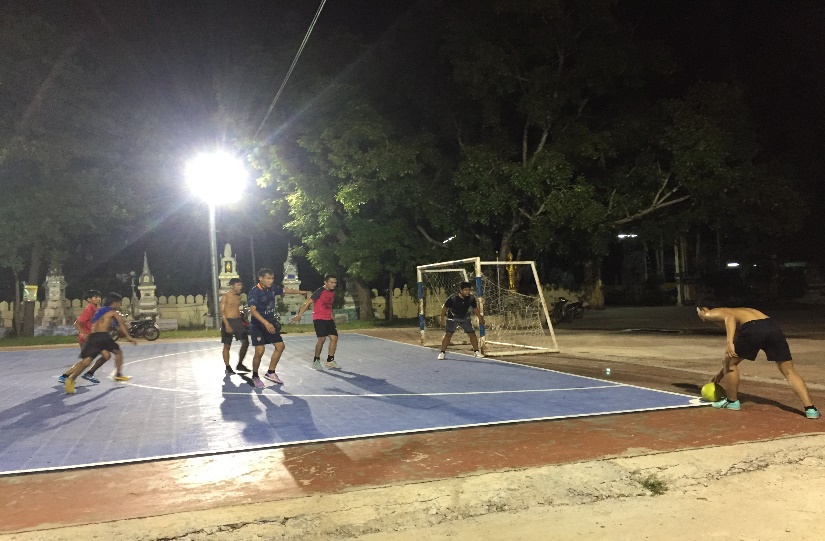 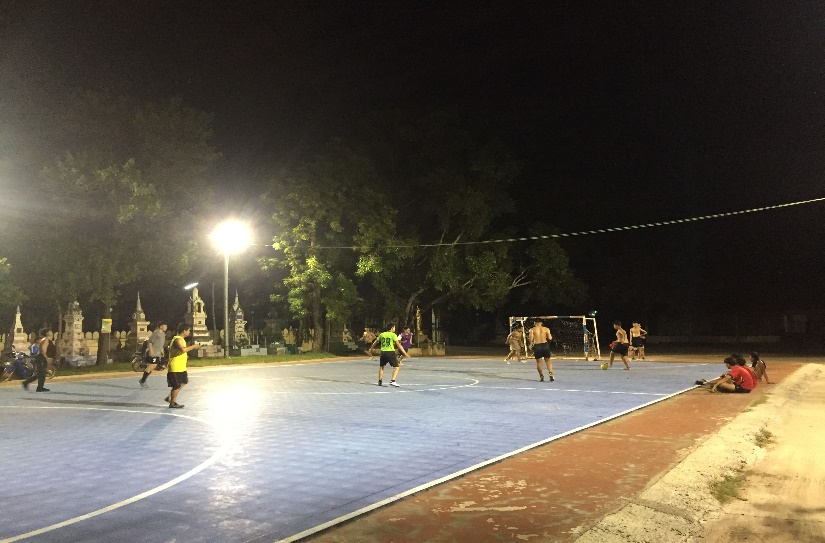 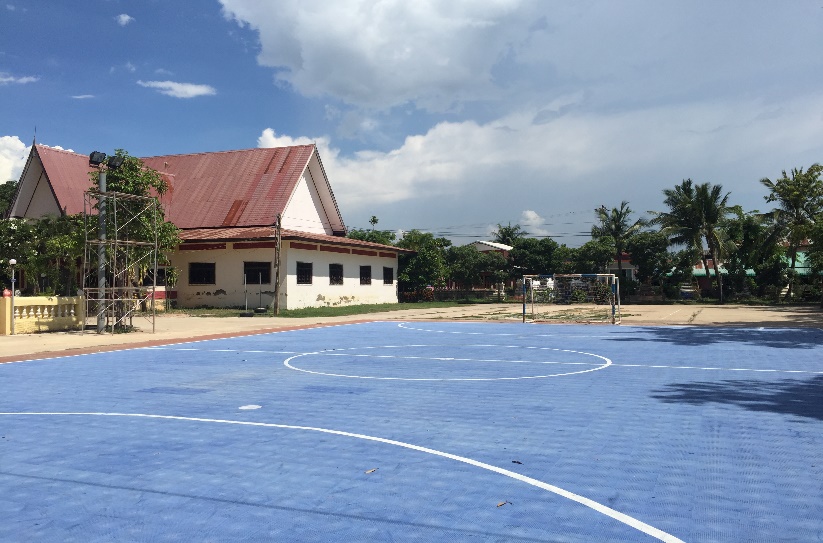 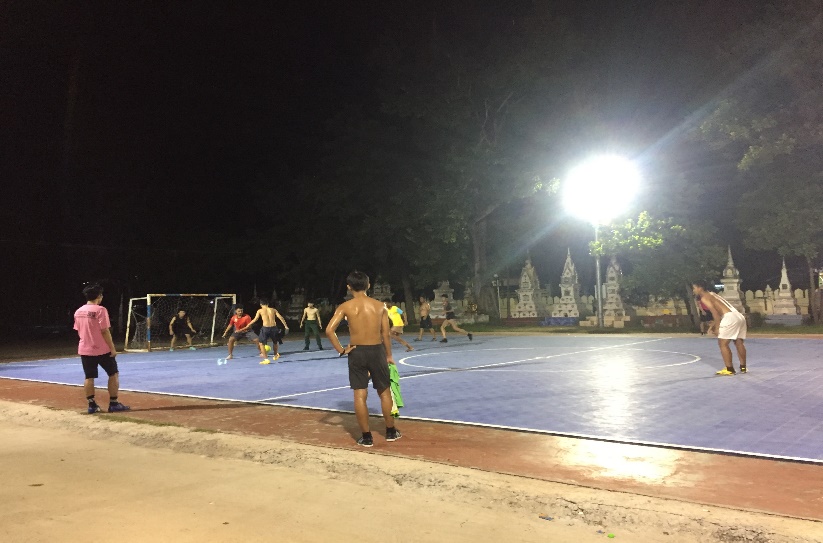 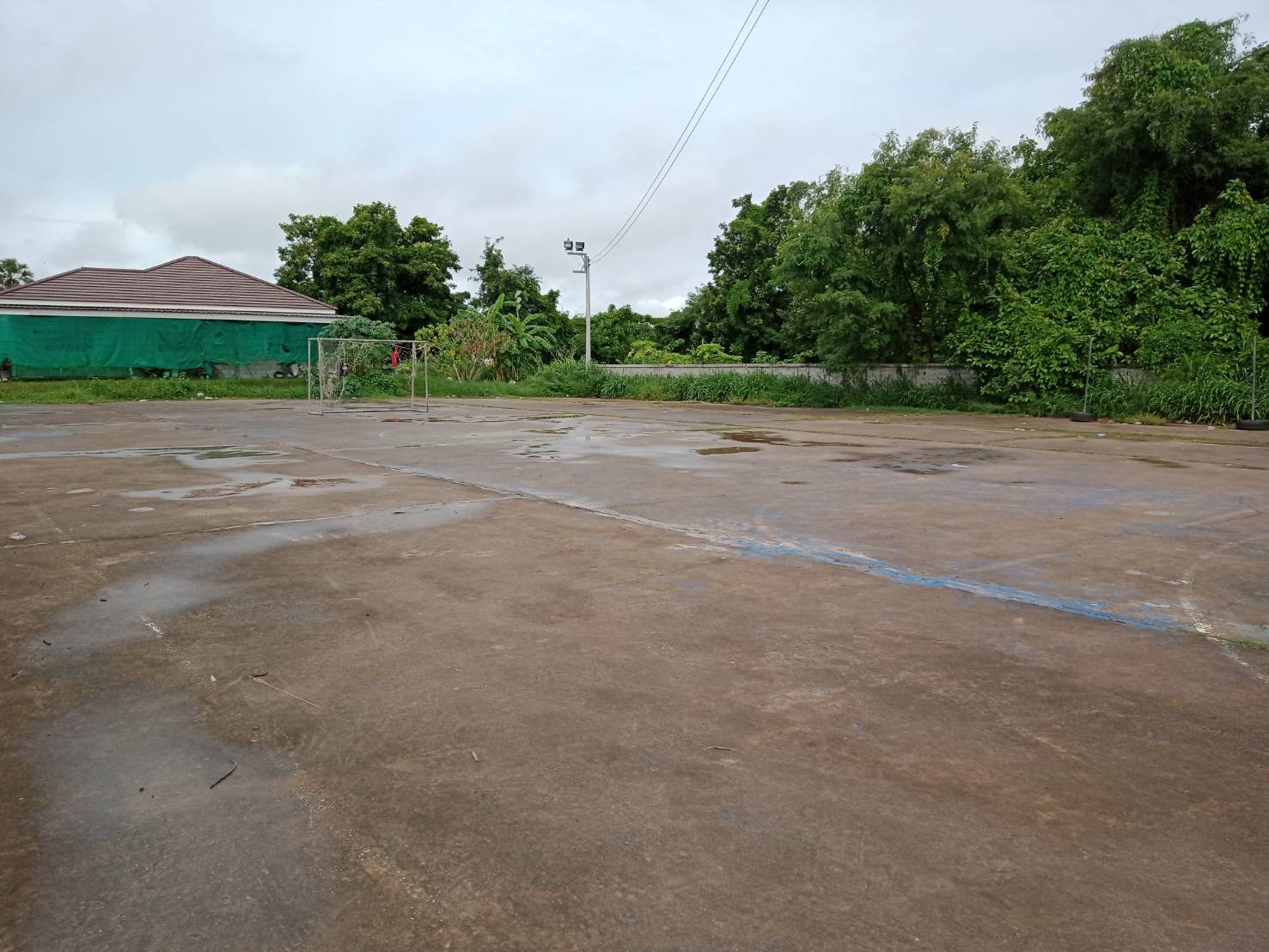 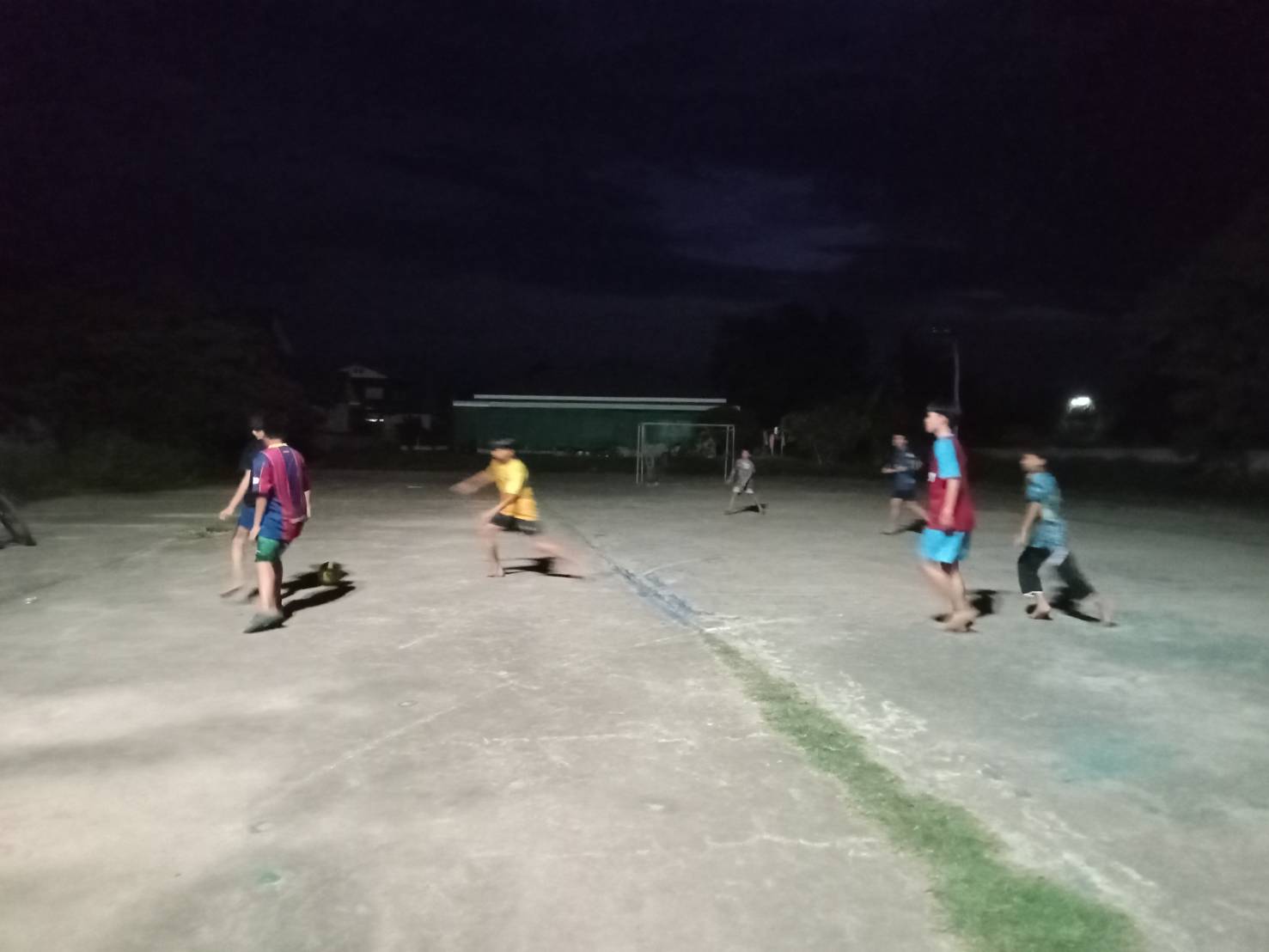 